О внесении изменений в постановлениеадминистрации г.Канска от 24.04.2013 № 529В целях приведения правовых актов города Канска в соответствие с Законом Красноярского края от 24.04.2008 N 5-1565 "Об особенностях правового регулирования муниципальной службы в Красноярском крае", руководствуясь ст. ст. 30, 35 Устава города Канска, ПОСТАНОВЛЯЮ:	1. Внести в Постановление администрации города Канска от 24.04.2013 № 529 "Об утверждении квалификационных требований к уровню профессионального образования, стажу муниципальной и (или) государственной службы или стажу (опыту) работы по специальности, уровню знаний, умений, навыков и компетенции для замещения должностей муниципальной службы в администрации города Канска"следующие изменения:	1.1.Абзац седьмой пункта 1.5 постановления  изложить в новой редакции:«Для лиц, имеющих дипломы специалиста или магистра с отличием, в течение трех лет со дня выдачи диплома достаточно не менее одного года стажа муниципальной и (или) государственной службы или не менее одного года стажа работы по специальности.»;	1.2.Пункт 1.6постановления дополнить абзацем следующего содержания:"Для лиц, имеющих дипломы специалиста или магистра с отличием, в течение трех лет со дня выдачи диплома  достаточно не менее шести месяцев стажа муниципальной и (или) государственной службы или не менее шести месяцев стажа работы по специальности.».	2.Отделу организационной работы, делопроизводства, кадров и муниципальной службы администрации города Канска (Чудакова Н.В.) ознакомить под личную подпись заместителей главы города, руководителей функциональных подразделений администрации города Канска с настоящим постановлением.	3.Ведущему специалисту отдела культуры администрации г. Канска (Чечекина Д.С.) опубликовать настоящее постановление в газете "Официальный Канск", разместить на официальном сайте муниципального образования город Канск в сети Интернет.	4.Контроль за исполнением настоящего постановления возложить на заместителя главы города по правовому и организационному обеспечению, управлению муниципальным имуществом и градостроительству - начальника УАСИ (Ю.С.Щербатых).	5. Постановление вступает в силу со дня официального опубликования.Глава города Канска                                                      Н.Н.Качан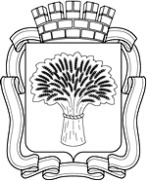 Российская ФедерацияАдминистрация города Канска
Красноярского краяПОСТАНОВЛЕНИЕРоссийская ФедерацияАдминистрация города Канска
Красноярского краяПОСТАНОВЛЕНИЕРоссийская ФедерацияАдминистрация города Канска
Красноярского краяПОСТАНОВЛЕНИЕРоссийская ФедерацияАдминистрация города Канска
Красноярского краяПОСТАНОВЛЕНИЕ14.07. 2015 г.№1077